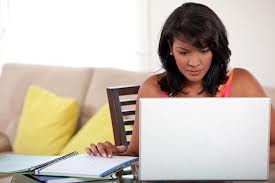 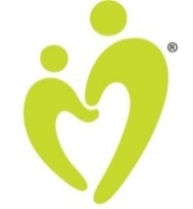 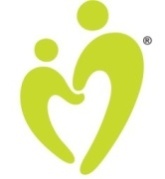 (Located behind Whole Foods)	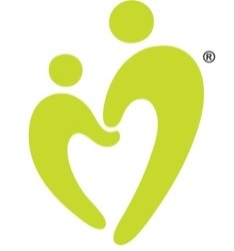 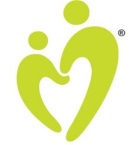 Class Title & DescriptionLocationDate & TimeCostCreditCareer LadderGuidance & Emotional Wellness, Course 3: Promoting Social Emotional CompetenceCreative Learning Academy1110 W 3300 S (84119)April 5, 7, & 9Tue & Thurs 7-9:30pmSat 9am-3pm$1610 Lic10 CDA1 CEULevel 5-8CDA Orientation-A Great Place to StartLearn about the CDA, the process involved, how Career Ladder classes work, and what classes to take next.CAC@CSS655 E 4500 So #200 (84107)Apr 6Wed 6:30-9pmNone2.5 CDANoneFamily Child Care, Course 4:Professional & Business PracticesMust be a Family Child Care Provider to enroll.CAC@CSS655 E 4500 So #200 (84107)Apr 7, 14, 21, & 28Thurs 7-9:30pm$1610 Lic10 CDA 1 CEULevel 5-8Strong & Smart-Promoting Young Children’s Physical & Intellectual DevelopmentSt John’s Child Dev Center475 Herbert Ave (1045 S)(84111)Apr 11, 14, 18, & 21Mon & Thurs 7-9:30pm$1610 Lic10 CDALevel 2-3Infant & Toddler Care, Course 1:Infants & Toddlers in Child Care SettingsKids Kampus232 W 800 S (84101)Apr 11, 13, 18 & 20Mon & Wed 7-9:30pm$1610 Lic10 CDA 1 CEULevel 5-8Learning to Get Along-Supporting Young Children’s Social & Emotional DevelopmentChildren’s Academy6910 S Highland Dr (84121)Located behind Whole FoodsApr 11, 13, 18, & 20Mon & Wed 7-9:30pm$1610 Lic10 CDALevel 2-3Child Development: Healthy CareKids Park of Stansbury199 Millpond (84074)(Tooele)Apr 16 & 23Sat 9am-3pm$1610 Lic10 CDALevel 1School Readiness, Course 4: Additional Core StandardsNeighborhood House1050 W 500 S (84104)Apr 19, 21, & 23Tues & Thurs 7-9:30pmSat 9am-3pm$1610 Lic10 CDA 1 CEULevel 5-8STAR NightDivided into 3 sessions: You can participate in any or all 3; Resource & General Store, Technical Assistance, & TrainingCAC@CSS655 E 4500 So #200 (84107)Apr 20Wed 5-8pmNone1 Lic(only for 7-8pm)NoneGuidance & Emotional Wellness, Course 4:Social & Emotional Teaching StrategiesCreative Learning Academy1110 W 3300 S (84119)Apr 23 & 30Sat 9am-3pm$1610 Lic10 CDA 1 CEULevel 5-8CAC WebsiteTrainingLearn how to use the Facility Updates, Marketing Page, Submit Criteria and answer questions on portalsCAC@CSS655 E 4500 So #200 (84107)Apr 26Tues 6:30-8:30pmNone2 LicNoneGrowing Up Wild!CAC@CSS655 E 4500 So #200 (84107)Apr 30Sat 9am-3pm$405 Lic5 CDALevel 1-8Class Title & DescriptionLocationDate & TimeCostCreditCareer LadderChild Development: Learning in the Early YearsSt John’s Child Dev Center475 E Herbert Ave (1045 S)(84111)May 3, 5, & 7Tues & Thurs 7-9:30pmSat 9am-3pm$1610 Lic10 CDALevel 1Theory & Best Practices, Course 3: Piaget and Brain DevelopmentIf you’ve taken Advanced Child Development and are looking for the next step, this is the class for you.Salt Lake County Bldg2001 S State St (84190)Must check in with Security before going to classMay 7 & 14Sat 9am-3pm$1610 Lic10 CDA 1 CEULevel 5-8Child Development: Healthy CareCreative Learning Academy1110 W 3300 S (84119)May 9, 11, & 14 Mon & Wed 7-9:30pmSat 9am-3pm$1610 Lic10 CDALevel 1Looking to Learn-Observing & Recording Children’s BehaviorChildren’s Academy6910 S Highland Dr (84121)Located behind Whole FoodsMay 9, 11, 16, & 18Mon & Wed 7-9:30pm$1610 Lic10 CDALevel 2-3Child Development: Ages & StagesKid Care Co475 S Redwood Rd (84104)May 9, 12, & 14Mon & Thurs 7-9:30pmSat 9am-3pm$1610 Lic10 CDALevel 1Help Me Grow : Ages & StagesQuestionnaire – 3SLCC/So City Campus1575 S State Rm 2-182(84115)May 10, 12, 17 & 19Tues & Thurs 7-9:30pm$1610 Lic10 CDA 1 CEULevel 5-8Infant & Toddler Care, Course 2:Social-Emotional Growth & DevelopmentMt. Olympus Christian Child Care3280 E 3900 So (84124)May 10, 14, & 17Tues 7-9:30pmSat 9am-3pm$1610 Lic10 CDA 1 CEULevel 5-8Relationship Touchpoints, Course 4:School-Age 5-6 YearsCourse 1 is a prerequisite for all other Touchpoint coursesCAC@CSS655 E 4500 So #200 (84107)May 17, 19, & 21Tues & Thurs 7-9:30pmSat 9am-3pm$1610 Lic10 CDA 1 CEULevel 5-8School Age, Course 4:Expanded Learning OpportunitiesNeighborhood House1050 W 500 S (84104)May 17, 19, & 21Tues & Thurs 7-9:30pmSat 9am-3pm$1610 Lic10 CDA 1 CEULevel 5-8STAR NightDivided into 3 sessions: You can participate in any or all 3; Resource & General Store, Technical Assistance, & TrainingCAC@CSS655 E 4500 So #200 (84107)May 18Wed 5-8pmNone1 Lic(only for 7-8pm)NoneInfant & Toddler Care, Course 3Learning in Infancy & ToddlerhoodKid Care Co475 S Redwood Rd (84104)May 21, 23, & 25Sat 9am-3pmMon & Wed 7-9:30pm$1610 Lic10 CDA 1 CEULevel 5-8CAC WebsiteTrainingLearn how to use the Facility Updates, Marketing Page, Submit Criteria and answer questions on portalsCAC@CSS655 E 4500 So #200 (84107)May 24Tues 6:30-8:30pmNone2 LicNoneA Great Place Kids!-Creating Positive Learning Environments for Young ChildrenBright Start Learning Center2836 S 5600 W (84120)May 31, Jun 2, & 4$1610 Lic10 CDALevel 2-3Special Needs, Course 4:Teaching TechniquesSLCC/So City Campus1575 S State Rm Rm 2-182May 31, Jun 2, 7, & 9Tues & Thurs 7-9:30pm$1610 Lic10 CDA 1 CEULevel 5-8Class Title & DescriptionLocationDate & TimeCostCreditCareer LadderWorking Together-Productive Relationships with FamiliesKid Care Co475 S Redwood Rd (84104)Jun 1, 6, 8, & 13Wed & Mon 7-9:30pm$1610 Lic10 CDALevel 2-3Desarrollo Infantil: Los Primeros Años de Aprendizaje: equivalente a Child Development: Learning in the Early YearsCAC@CSS655 E 4500 So #200 (84107)June 2, 9, 16, & 23Thurs 7-9:30pm$1610 LicLevel 1Infant & Toddler Care, Course 4:Working with Families of Infants & ToddlersKid Care Co475 S Redwood Rd (84104)Jun 4 & 11Sat 9am-3pm$1610 Lic10 CDA 1 CEULevel 5-8Advanced Child Development-Theories of DevelopmentSt John’s Child Dev Center475 E Herbert Ave (1045 S)(84111)Jun 6, 8, 13, & 15Mon & Wed 7-9:30pm$1610 Lic10 CDALevel 2-3Child Development: Learning in the Early YearsChildren’s Academy6910 S Highland Dr (84121)Located behind Whole FoodsJun 6, 8, 13, & 15Mon & Wed 7-9:30pm$1610 Lic10 CDALevel 1Professionalism in Child Care-More than BabysittingChrist Lutheran Church240 E 5600 So ( 84107)Jun 6, 9, & 11Mon & Thurs7-9:30pmSat 9am-3pm$1610 Lic10 CDALevel 2-3Child Development: Healthy CareSt Paul’s Preschool261 S 900 E (84104)Jun 7, 9, & 11Tues & Thurs 7-9:30pmSat 9am-3pm$1610 Lic10 CDALevel 1Child Development: Ages & StagesSalt Lake County Bldg2001 S State St (84190)Must check in with Security before going to classJun 7, 9, & 11Tues & Thurs 7-9:30pmSat 9am-3pm$1610 Lic10 CDALevel 1STAR NightDivided into 3 sessions: You can participate in any or all 3; Resource & General Store, Technical Assistance, & TrainingCAC@CSS655 E 4500 So #200 (84107)Jun 15Wed 5-8pmNone1 Lic(only for 7-8pm)NoneTheory & Best Practices, Course 4Gardner, Moral Development, Vygotsky & Montessori   If you’ve taken Advanced Child Development and are looking for the next step, this is the class for you.Mt. Olympus Christian Child Care3280 E 3900 S (84124)June 20, 22, 27 & 29Mon & Wed 7-9:30pm$1610 Lic10 CDA 1 CEULevel 5-8Creating Good Child Care-Effective Program ManagementBright Start Learning Center2836 S 5600 W (84120)Jun 20, 23, 27 & 30Mon & Thurs 7-9:30pm$1610 Lic10 CDALevel 2-3CAC WebsiteTrainingLearn how to use the Facility Updates, Marketing Page, Submit Criteria and answer questions on portalsCAC@CSS655 E 4500 So #200 (84107)Jun 21Tues 6:30-8:30pmNone2 LicNoneExploring Creative Curriculum: Off to the Circus!CAC@CSS655 E 4500 So #200 (84107)Jun 25Sat 10am-12:30pm$162.5 NoneExploring Creative Curriculum: Off to the Circus!CAC@CSS655 E 4500 So #200 (84107)Jun 27Mon 6:30-9pm$162.5 None